*Pots realitzar el deures des d’aquest word directament, en un full apart o bé si tens impresora ho pots imprimir per tenir en paper. COMPRENSIÓ LECTORAAquesta és una comprensió lectora de la cançó de “L’EMPORDÀ”. Busca-la a través d’un dispositiu, telèfon, tableta, ordinador... Posa al “YOUTUBE” L’Empordà, Sopa de cabra o clica a l’enllaç següent:https://www.youtube.com/watch?v=VKClBbyFITw Nascut entre Blanes i Cadaqués
Molt tocat per la tramuntana
D'una sola cosa pots estar segur
Quan més vell més tocat de l'alaSempre deia que a la matinada es mataria
Però cap al migdia anava ben torrat
Somriu i diu que no té pressa
Ningú m'espera allà dalt
I anar a l'infern no m'interessa
És molt més bonic l'EmpordàI varen passar ampolles i anys
I en Siset encara aguantava
Dormint la mona a la vora del Ter
Però ell mai no s'hi tirava						Fragment de la cançó “L’Empordà”, de Sopa de Cabra						Nom de l’àlbum: Sopa de Cabra						Any d’edició: 1989Un cop l’hagis escoltat respon a les preguntes següents:Assenyala en aquest mapa la zona en la qual va néixer el protagonista de la cançó: 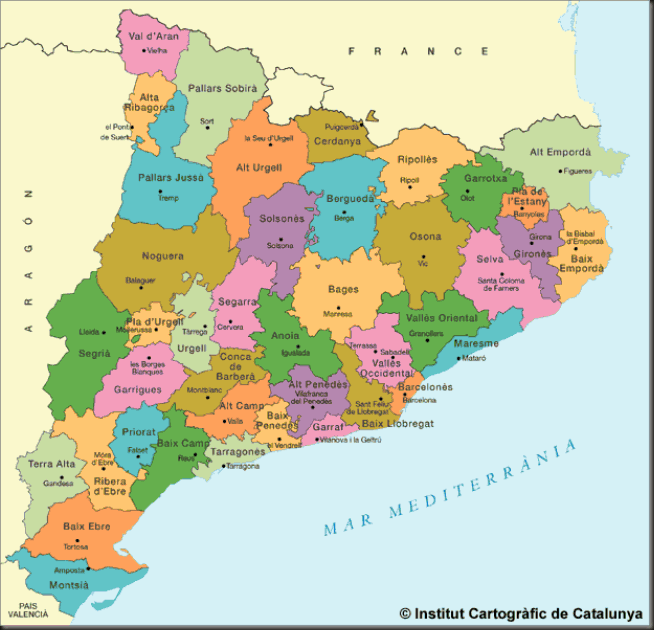 A quina comarca catalana pertany bàsicament aquesta zona? 	Saps què és la tramuntana? Tria la resposta correcta en cada cas:“Anava ben torrat” vol dir:a)Que feia molta calor.b) Que havia pres massa el sol.c) Que havia begut massa. 		“Dormint la mona” vol dir:a)Dormint després d’haver begut massa alcohol.b)Dormint a la platja. c)Descansant en un lloc tranquil. Digues si les següents afirmacions són veritat (V) o mentida (M):El protagonista d’aquesta cançó es diu Siset. El protagonista d’aquesta cançó és un noi jove.El protagonista d’aquesta cançó vol anar a l’infern. El protagonista d’aquesta cançó prefereix quedar-se a l’Empordà.Què és el Ter? 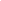 Localitza’l en aquest mapa: 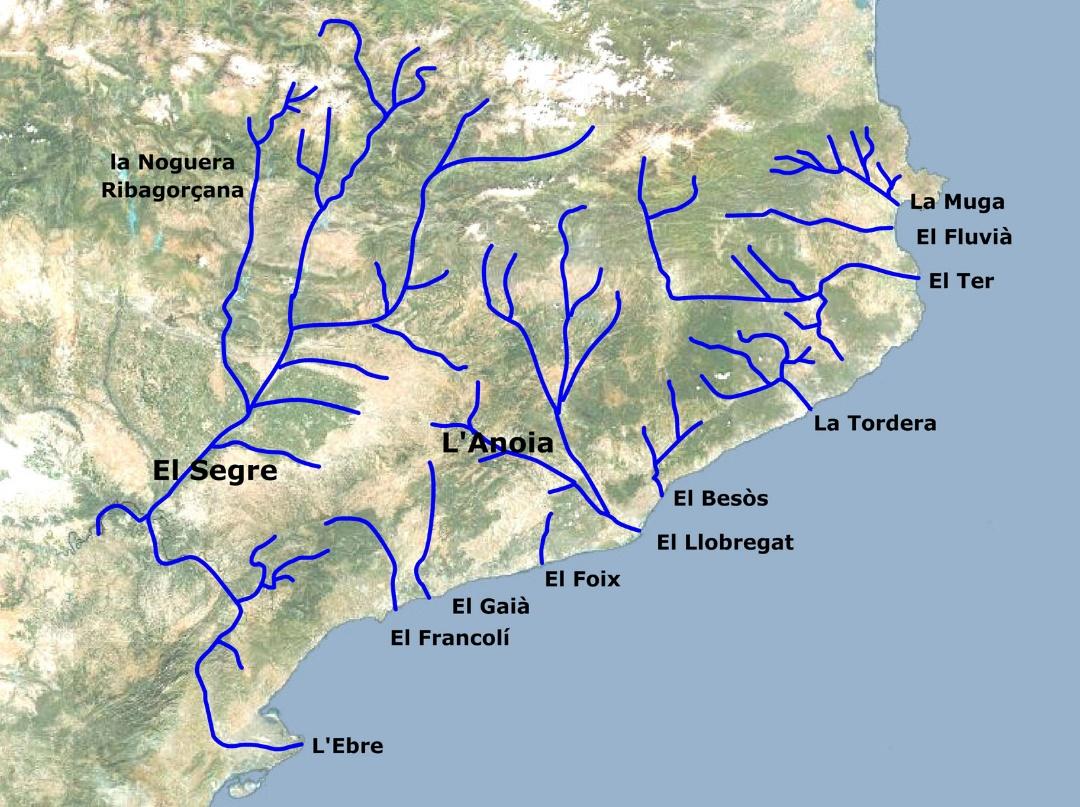 Quin grup canta aquesta cançó?A quin disc pertany?Quin any es va publicar?Quin any vas néixer?Quants anys feia que s’havia publicat la cançó quan vas néixer?